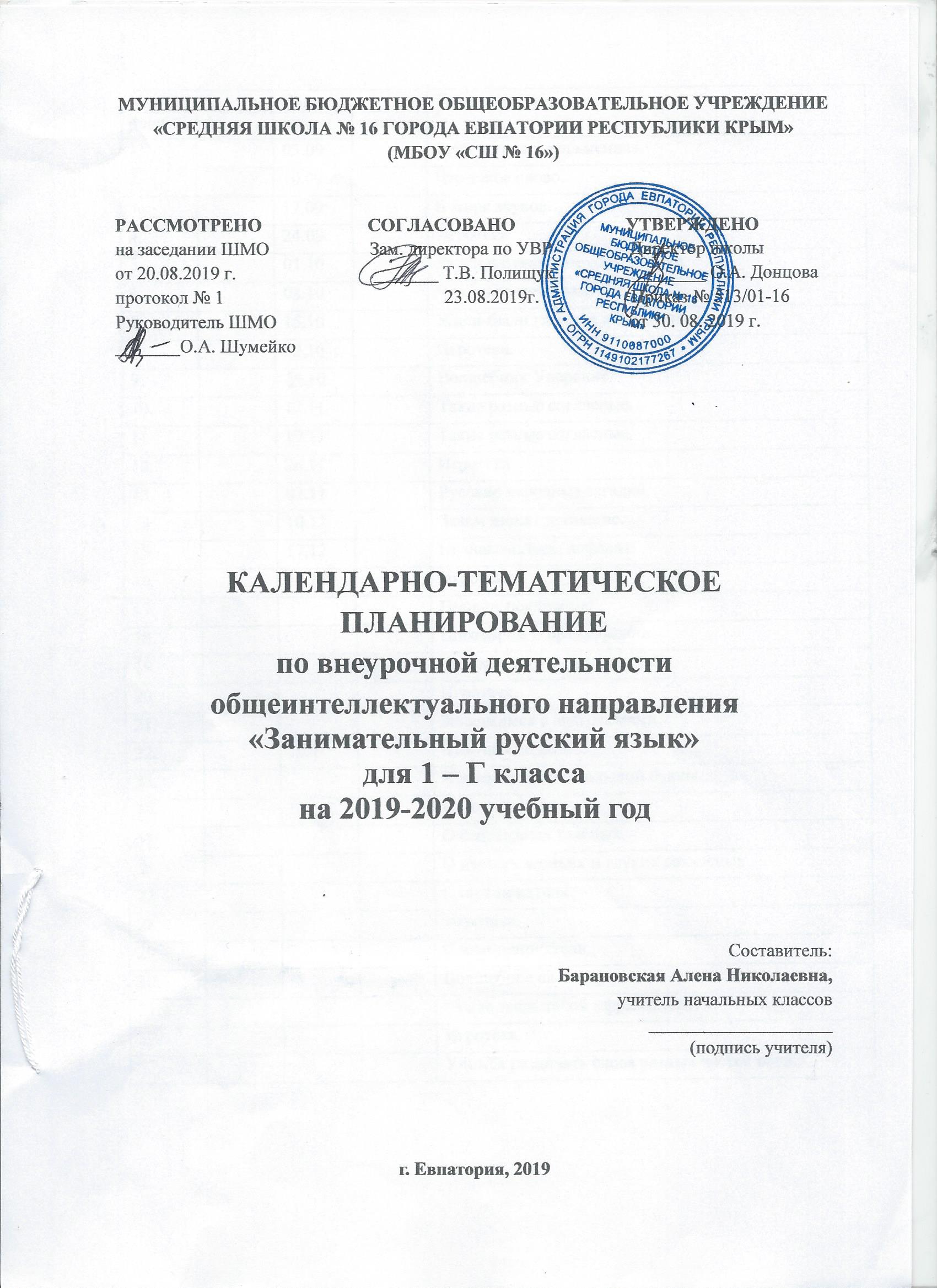 № п/п№ п/пДатаДатаТема занятияпланфактпланфактТема занятия1.03.09Речь устная и письменная. 2.10.09Что такое слово. 3.17.09В мире звуков.4.24.09Игротека. 5.01.10Звуки и буквы - не одно и тоже. 6.08.10Что такое метаграммы? 7.15.10Жили-были гласные и согласные. 8.22.10Игротека. 9.29.10Волшебник Ударение. 10.12.11Такие разные согласные.     11.19.11Такие разные согласные.     12.26.11Игротека. 13.03.11Русские народные загадки. 14.10.12Зачем шипят шипящие. 15.17.12Познакомьтесь: алфавит!  16.24.12Игротека. 17.Привет, пословица! 18.Поговорим о предложении. 19.Ещё немного о предложении. 20.Игротека. 21.Знакомимся с анаграммами. 22.Что такое текст?23.Что мы пишем с большой буквы. 24.Игротека.25.О безударных гласных.26.О парных звонких и глухих согласных. 27.Слова-приятели. 28.Игротека.29.Слова-неприятели. 30.Волшебное слово предлог. 31.Что за зверь такой - фразеологизм? 32.Игротека. 33.Учимся различать слова разных частей речи.